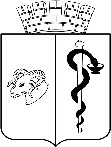 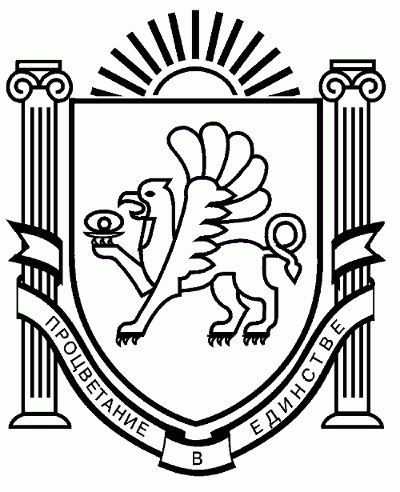 ЕВПАТОРИЙСКИЙ ГОРОДСКОЙ СОВЕТ
РЕСПУБЛИКИ КРЫМР Е Ш Е Н И ЕII созывСессия №7430.10.2023                                   г. Евпатория                                        № 2-74/17О даче согласия на списаниеособо ценного движимого имущества муниципального образования городской округ Евпатория Республики Крым (учебники), закрепленного на праве оперативного управления за муниципальным бюджетным общеобразовательным учреждением «Новоозерновская средняя школа города Евпатории Республики Крым»В соответствии с Гражданским кодексом Российской Федерации, Бюджетным кодексом Российской Федерации, Федеральным законом от 06.10.2003 № 131-ФЗ «Об общих принципах организации местного самоуправления в Российской Федерации», Федеральным законом от 12.01.1996 № 7-ФЗ «О некоммерческих организациях», руководствуясь Уставом муниципального образования городской округ Евпатория Республики Крым, Порядком списания муниципального имущества, утверждённым решением Евпаторийского городского совета Республики Крым от 25.09.2020 № 2-21/13, Порядком определения видов и формирования перечней особо ценного движимого имущества муниципальных автономных и (или) бюджетных учреждений муниципального образования городской округ Евпатория Республики Крым, утверждённым постановлением администрации города Евпатории Республики Крым от 24.03.2022 № 591-п, на основании письма управления образования администрации города Евпатории Республики Крым от 14.07.2023 № 01-16/1559, с целью согласования списания особо ценного движимого муниципального имущества, закрепленного на праве оперативного управления за муниципальным бюджетным общеобразовательным учреждением «Новоозерновская средняя школа города Евпатории Республики Крым», -городской совет РЕШИЛ:1. Дать согласие на списание особо ценного движимого имущества муниципального образования городской округ Евпатория Республики Крым (учебники) в количестве 5 955 экземпляров, общей первоначальной стоимостью 1 921 511, 28 руб. (один миллион девятьсот двадцать одна тысяча пятьсот одиннадцать) рублей 28 копеек, закрепленного на праве оперативного управления за муниципальным бюджетным общеобразовательным
учреждением «Новоозерновская средняя школа города Евпатории Республики Крым».2. Муниципальному бюджетному общеобразовательному учреждению «Новоозерновская средняя школа города Евпатории Республики Крым» осуществить мероприятия по списанию особо ценного движимого муниципального имущества, указанного в пункте 1 настоящего решения.3. Настоящее решение вступает в силу со дня принятия и подлежит обнародованию в официальных средствах массовой информации, а также размещению на официальном портале Правительства Республики Крым – http://rk.gov.ru в разделе: муниципальные образования, подраздел – Евпатория, а также на официальном сайте муниципального образования городской округ Евпатория Республики Крым – http://my.evp.ru в разделе Документы, подраздел – Документы городского совета в информационно-телекоммуникационной сети общего пользования. Контроль за исполнением настоящего решения возложить на главу администрации города Евпатории Республики Крым Демидову Елену Михайловну.ПредседательЕвпаторийского городского совета                                                                        Э.М. Леонова